РАЗДЕЛ 1.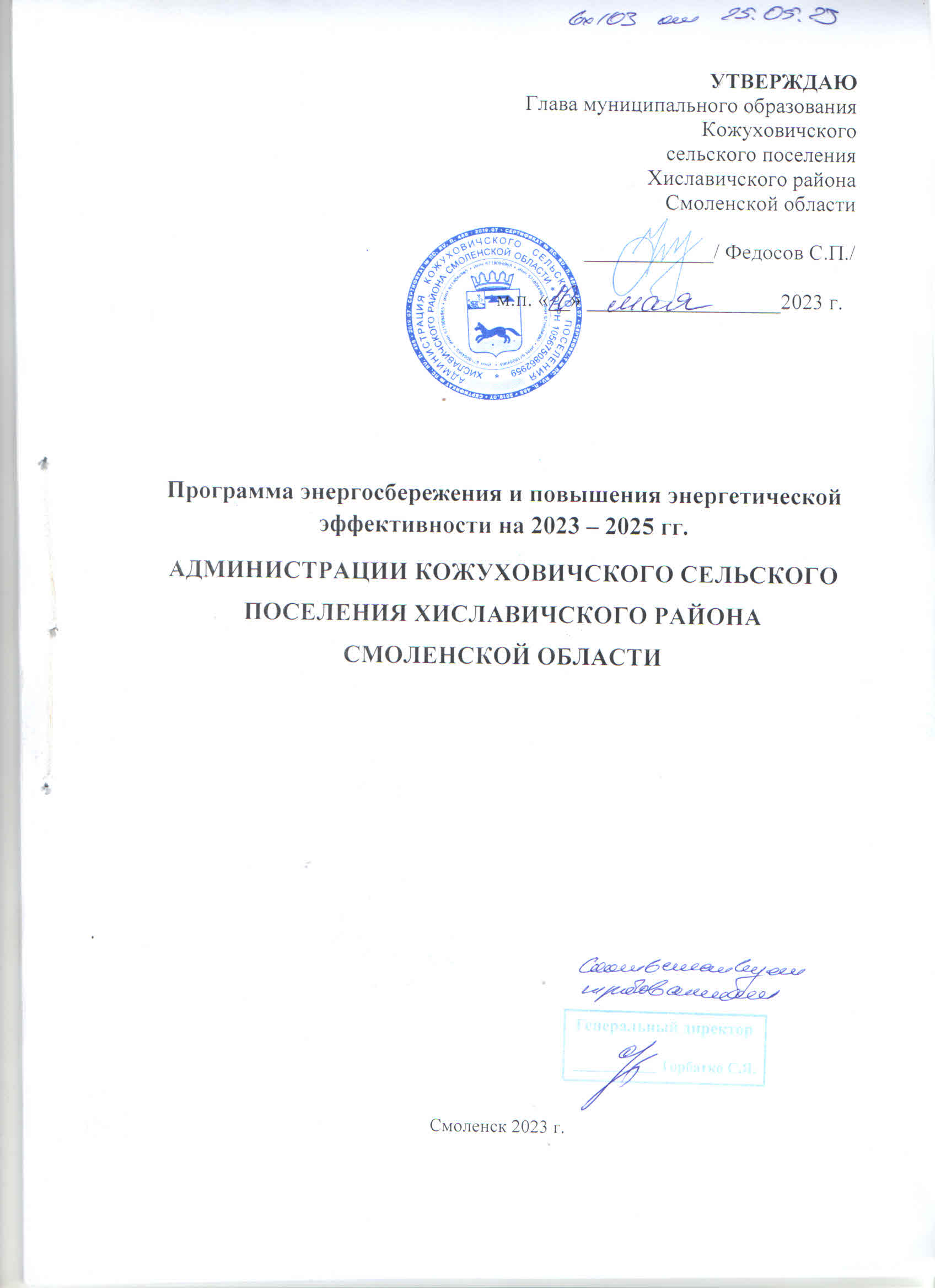 Паспорт программы  энергосбережения и повышения энергетической эффективностиРАЗДЕЛ 2.РАСЧЕТ ЦЕЛЕВЫХ ПОКАЗАТЕЛЕЙ ПРОГРАММЫ ЭНЕРГОСБЕРЕЖЕНИЯ И ПОВЫШЕНИЯ ЭНЕРГЕТИЧЕСКОЙ ЭФФЕКТИВНОСТИ ОРГАНИЗАЦИЙ С УЧАСТИЕМ ГОСУДАРСТВА И МУНИЦИПАЛЬНЫХ ОБРАЗОВАНИЙ2.1. СВЕДЕНИЯ О ЦЕЛЕВЫХ ПОКАЗАТЕЛЯХ ПРОГРАММЫ ЭНЕРГОСБЕРЕЖЕНИЯ И ПОВЫШЕНИЯ ЭНЕРГЕТИЧЕСКОЙ ЭФФЕКТИВНОСТИ2.2. ЗНАЧЕНИЯ ИНДИКАТОРОВ, НЕОБХОДИМЫХ ДЛЯ РАСЧЕТА ЦЕЛЕВЫХ ПОКАЗАТЕЛЕЙ ПРОГРАММЫ ЭНЕРГОСБЕРЕЖЕНИЯ И ПОВЫШЕНИЯ ЭНЕРГЕТИЧЕСКОЙ ЭФФЕКТИВНОСТИРАЗДЕЛ 3. КРАТКАЯ ХАРАКТЕРИСТИКА ОБЪЕКТА.АНАЛИЗ ПОТРЕБЛЕНИЯ ЭНЕРГЕТИЧЕСКИХ РЕСУРСОВ ЗА ПРЕДШЕСТВУЮЩИЙ ПЕРИОД.Общие сведения об организацииХарактеристика зданий, строений, сооружений1)Здание Администрации (в д. Братковая)2)Здание Администрации (в д. Клюкино)3) Здание Администрации (в  д. Большие Хутора)4)Многоквартирные дома на территории МОНа территории муниципального образования многоквартирные дома отсутствуют.Система электроснабженияСистема электроснабжения внутреннего освещения состоит из 3 вводов электрической энергии, с установленными приборами учета. Коммерческий учет электроэнергии осуществляется по приборам учета марки:-СЭСУ101R5145M6 230B5-60A (д. Братковая);-СЭСУ101R5145M6 230B5-60A (д. Клюкино);-СЭ Меркурий-201,2 220В 5-50А (д. Большие Хутора).Система уличного освещения включает в себя 53 опоры типа ЖКУ-150, с лампами ДНАТ. Установлены фотореле. Система внутреннего освещения представлена:Здание в д. Братковая:Лампы накаливания: 5  шт. по 60 Вт.Светодиодные лампы: 5 шт. по 11 Вт.Здание в д. Клюкино:Лампы накаливания: 5  шт. по 60 Вт.Светодиодные лампы: 1 шт. по 11 Вт.Здание в д. Большие Хутора:Лампы накаливания: 4  шт. по 75 Вт.Светодиодные лампы: 1 шт., 11 Вт.Система отопленияОтопление здания администрации в д. Братковая осуществляется от котла, топливо уголь, отопление здания в д. Клюкино осуществляется от электрических панелей, отопление здания в д. Большие Хутора осуществляется от печи, топливо дрова.Здание в д. Братковая:Окна ПВХ: 6  шт. по 1,5х1,1 (м);Двери деревянные: 1 шт., 2,0х0,8 (м).Здание в д. Клюкино:Окна ПВХ: 6  шт. по 1,5х1,1 (м);Двери деревянные: 1 шт., 2,0х0,8 (м).Здание в д. Большие Хутора:Окна деревянные: 5  шт. по 1,5х1,1 (м).Двери деревянные: 1 шт., 2,0х0,8 (м).	Система водоснабженияЦентрализованная система водоснабжения отсутствует.Характеристика потребителей моторного топливаНа балансе учреждения находится 1 единица автотранспорта: ВАЗ 21053 (легковой автомобиль).Общий пробег автотранспортом за базовый год: 32264 км.Оснащенность вводов энергетических ресурсов приборами учетаСтруктура фактических затрат на энергетические ресурсыв 2022 (базовом) годуСредневзвешенные тарифы на ТЭР в 2022 (базовом) годуРАЗДЕЛ 4. Определение потенциала снижения потребления ресурсов и целевого уровня экономии ресурсов на период действия программы энергосбереженияТаблица 4.1.Таблица 4.2
РАЗДЕЛ 5. Перечень МероприятиЙ по энергосбережению и повышению энергоэффективности, НАПРАВЛЕННЫй НА ДОСТИЖЕНИЕ ЗНАЧЕНИЙ ЦЕЛЕВЫХ ПОКАЗАТЕЛЕЙ5.1. Основные направления энергосбережения и повышения энергетической эффективностиДля достижения указанных целей и выполнения задач в рамках Программы предусматривается проведение организационных, правовых, технических, технологических и экономических мероприятий, включающих:- развитие нормативно-правовой базы энергосбережения;- энергосбережение и повышение энергетической эффективности;- энергосбережение и повышение энергетической эффективности на транспорте;- информационное обеспечение и пропаганду энергосбережения.5.1.1. Развитие нормативно-правовой базы энергосбереженияМероприятия раздела направлены на совершенствование нормативно-правовой базы в области стимулирования энергосбережения и повышения энергетической эффективности:- разработка и издание приказов, устанавливающих на определенный этап перечень выполняемых мероприятий, ответственных лиц, достигаемый эффект, систему отчетных показателей, а также системы наказания и поощрения.5.1.2. Энергосбережение и повышение энергетической эффективностиВ рамках настоящей Программы предполагается реализация первоочередных мер, направленных на повышение энергоэффективности:- проведения мероприятий по сокращению объемов потребления ТЭР.5.1.3. Информационное обеспечение и пропаганда  энергосбереженияИнформационное обеспечение и пропаганда энергосбережения представляет собой вовлечение в процесс энергосбережения работников учреждения путем формирования устойчивого внимания к этой проблеме, создание мнения о важности и необходимости энергосбережения.Программные мероприятия по данному направлению:- предоставление в простых и доступных формах информации о способах энергосбережения, преимуществах энергосберегающих технологий и оборудования, особенностях их выбора и эксплуатации;- активное формирование порицания энергорасточительства и престижа экономного отношения к энергоресурсам;- вовлечение в процесс энергосбережения всех работников учреждения;- проведение занятий по основам энергосбережения среди работников, позволяющих формировать мировоззрение на рачительное использование энергоресурсов;- материальное стимулирования энергосбережения работников учреждения.Мероприятия в системе электроснабженияПричина перехода на энергосберегающую светодиодную продукцию. Качество светодиодного освещения обеспечивает необходимую светоотдачу и благоприятный спектр излучения, превосходит по сроку службы лампу накаливания в 8-25 раз и снижают энергопотребление при равной мощности лучей в 6-10 раз, имеют высокую защиту от перепадов напряжения. Окупаемость светодиодных ламп при установке их в систему освещения и в настольные лампы будет максимальной при комбинированном использовании последних с потолочными светильниками по зонам освещения. Замена всех ламп накаливания в осветительной системе по мере их выработки позволит экономить расходы на электроэнергию в большем проценте. Светодиодные лампы не содержат ртути и могут обеспечить экономическую выгоду с меньшими затратами на техническое обслуживание и большей эффективностью. Преимуществом этих ламп может быть и их длительный срок эксплуатации. Галогенные и люминесцентные лампы могут работать до 25000 часов, тогда как LED поднимают этот показатель на качественно новый уровень - до 100 000 часов. Мероприятия по экономии моторного топливаПоддержание автомобилей в технически исправном состоянии.В целях экономии топлива нужно всегда поддерживать автомобиль в технически исправном состоянии, своевременно и в соответствии с графиком проводить ТО с выполнением необходимых регулировок и при высоком уровне диагностических работ.Правильная регулировка системы холостого хода обеспечивает до 30% экономии топлива на этом режиме, а в пересчете на общий расход — не менее 3-4%. Дефекты поплавковой камеры приводят к повышению уровня топлива, при этом суммарный расход увеличивается в среднем на 6-8%, при неисправной работе экономайзера он увеличивается на 4—10%, при дефектах ускорительного насоса — на 3-5%. Поэтому при эксплуатации автомобиля нужно следить за техническим состоянием приборов системы питания, контролируя и другие системы. Из-за нарушений в работе системы питания расход топлива может на 50-80% превышать оптимальное значение. Установлено, что уменьшение угла опережения зажигания только на 1% по сравнению с его наивыгоднейшими значениями снижает экономичность двигателей на 1% и на 10% уменьшает мощность двигателя. При наличии одной неработающей свечи экономичность двигателя снижается на 20%, при наличии двух таких свечей — на 43-47%.Организационные мероприятияПЕРЕЧЕНЬ МЕРОПРИЯТИЙ ПРОГРАММЫ ЭНЕРГОСБЕРЕЖЕНИЯ И ПОВЫШЕНИЯЭНЕРГЕТИЧЕСКОЙ ЭФФЕКТИВНОСТИРАЗДЕЛ 6.      СИСТЕМА МОНИТОРИНГА, УПРАВЛЕНИЯ И КОНТРОЛЯ ЗА ХОДОМ ВЫПОЛНЕНИЯ ПРОГРАММЫ.Важнейшим фактором эффективной реализации Программы мероприятий по энергосбережению является грамотно построенная и внедренная система мониторинга за ходом реализации Программы и система реагирования на отклонения от плана внедрения мероприятий по энергосбережению.В соответствии с постановлением Администрации Смоленской области  от 24 октября 2014 г. № 724 «О региональной автоматизированной системе сбора данных в области энергосбережения и повышения энергетической эффективности на территории Смоленской области «Мониторинг энергоэффективности» (далее – Постановление) создана и введена в промышленную эксплуатацию региональная автоматизированная система в области энергосбережения и повышения энергетической эффективности (далее – Региональная система).В соответствии с  Постановлением, органы исполнительной власти Смоленской области и бюджетные учреждения регионального подчинения должны представлять информацию в области энергосбережения, необходимую для включения в Региональную систему, начиная с 1 ноября 2014 года.Помимо этого по состоянию на 1 января года, следующего за отчетным в соответствии с приказом Министерства энергетики Российской Федерации от 30.06.2014 г. № 398 «Об утверждении требований к форме программ в области энергосбережения и повышения энергетической эффективности организаций с участием государства и муниципального образования, организаций осуществляющих регулируемые виды деятельности, и отчетности о ходе их реализации» формируются отчеты о реализации Программы.Полное наименование организацииАдминистрация Кожуховичского сельского поселения Хиславичского района Смоленской областиОснования для разработки программыПравовые основания: - Федеральный закон от 23 ноября 2009 года № 261-ФЗ «Об энергосбережении и повышении энергетической эффективности и о внесении изменений в отдельные законодательные акты Российской Федерации» - Приказ Министерства экономического развития РФ       от 24 октября 2011 г. № 591 «О порядке определения объемов снижения потребляемых государственным  учреждением ресурсов в сопоставимых условиях».- Распоряжение Правительства Российской Федерации от 27 декабря 2010 г. № 2446р Государственная программа Российской Федерации «Энергосбережение и повышение энергетической эффективности на период до 2020 года».- Приказ Министерства Энергетики РФ №398 от 30 июня 2014 года «Об утверждении требований к форме программ в области энергосбережения и повышения энергетической эффективности организаций с участием государства и муниципального образования, организаций, осуществляющих регулируемые виды деятельности, и отчетности о ходе их реализации».- Постановление Правительства РФ от 31 декабря 2009 года № 1225 «О требованиях к региональным и муниципальным программам в области энергосбережения и повышения энергетической эффективности»Полное наименование исполнителей и (или) соисполнителей программыАдминистрация Кожуховичского сельского поселения Хиславичского района Смоленской области ИНН 6718004965Юридический адрес:216630, Смоленская область, Хиславичский район, д. Братковая, ул. Почтовая д.1.Контактное лицо:Кирпиченкова Ольга Федоровна  - менеджерТелефон: 848140-2-32-23Полное наименование разработчиков программыОткрытое Акционерное Общество «Центр энергосбережения и повышения энергетической эффективности»ИНН 6731077881Юридический адрес: 214019, г. Смоленск, Трамвайный проезд, 12Цели программы- Выполнение требований, установленных Федеральным законом Российской Федерации от 23 ноября 2009 г.        № 261-ФЗ «Об энергосбережении и о повышении энергетической эффективности и о внесении изменений в отдельные законодательные акты Российской Федерации». - Повышение энергетической эффективности экономики казенного учреждения.- Обеспечение системности и комплексности при проведении мероприятий по энергосбережению.Задачи программы- Реализация организационных мероприятий по энергосбережению и повышению энергетической эффективности.- Повышение эффективности системы электроснабжения.- Внедрение новых энергосберегающих технологий, оборудования и материалов   в учреждении.- Снижение потерь в сетях электроснабжения.- Создание условий для привлечения инвестиций в целях внедрения энергосберегающих технологий, в том числе и на рынке энергосервисных услуг.- Обновление основных производственных фондов экономики на базе новых энерго- и ресурсосберегающих технологий и оборудования, автоматизированных систем и информатики.Сроки реализации программы2023 – 2025 гг.Целевые показателиСнижение потребления электрической энергии в натуральном выражении (2750,0 кВт·ч).Снижение потребления моторного топлива (139,25 л).Снижение потребления твердого печного топлива (0 т.)Оснащенность приборами учета (ПУ) каждого вида потребляемого энергетического ресурса, %.Удельный расход ЭЭ на снабжение органов местного самоуправления и муниципальных учреждений (16,16 кВт*ч/м2).Удельный расход ЭЭ на уличное освещение (1,1 кВт*ч/м2).Удельный расход моторного топлива на снабжение органов местного самоуправления и муниципальных учреждений (0,082 л/км)Источники и объемы финансового обеспечения реализации программыОбщий объем финансирования мероприятий Программы составляет 360,0 тыс. руб., в том числе:- местный бюджет – 1,0 тыс. руб.;- бюджетные средства – 360,0 тыс. руб.;Планируемые результаты реализации программыЭкономия электроэнергии – 8250,0 кВт*ч; (74,2 тыс. руб.)Экономия печного топлива – 0 т.Экономия моторного топлива –278,52 л (13,14 тыс. руб.).№ п/пНаименование показателяЕд. измер.Плановые значения целевых показателейПлановые значения целевых показателейПлановые значения целевых показателей№ п/пНаименование показателяЕд. измер.2023202420251234561Снижение потребления ЭЭ в натуральном выражениикВт*ч02750,002Снижение потребления ТЭ в натуральном выраженииГкал---3Снижение потребления природного газа в натуральном выражениим3---4Снижение потребления воды в натуральном выражениим3---5Снижение потребления твердого печного топлива в натуральном выражениим30006Снижение потребления моторного топлива в натуральном выражениил46,4246,4246,427Доля объема ЭЭ, расчеты за которую осуществляются с использованием приборов учета%1001001008Доля объема ТЭ, расчеты за которую осуществляются с использованием приборов учета%---9Доля объема ХВС, расчеты за которую осуществляются с использованием приборов учета%---12345610Доля объема ГВС, расчеты за которую осуществляются с использованием приборов учета%---11Доля объема природного газа, расчеты за который осуществляются с использованием приборов учета%---12Доля объема ТЭР, производимых с использованием возобновляемых источников энергии и (или) ВЭР %---13Удельный расход ЭЭ на снабжение органов местного самоуправления и муниципальных учреждений кВт*ч/м216,1616,1616,1614Удельный расход ТЭ на снабжение органов местного самоуправления и муниципальных учрежденийГкал/м2---15Удельный расход ХВС на снабжение органов местного самоуправления и муниципальных учрежденийм3/чел.---16Удельный расход ГВС на снабжение органов местного самоуправления и муниципальных учрежденийм3/чел.---17Удельный расход природного газа на снабжение органов местного самоуправления и муниципальных учрежденийм3/чел.---18Отношение экономии ТЭР и воды в стоимостном выражении, достижение которой планируется в результате реализации энергосервисных договоров (контрактов) %00019Количество энергосервисных договоров (контрактов), заключенных органами местного самоуправления и муниципальными учреждениями шт.00020Удельный расход ЭЭ в многоквартирных домахкВт*ч/м2---21Удельный расход ТЭ в многоквартирных домахГкал/м2---22Удельный расход ХВС в многоквартирных домахм3/чел.---12345623Удельный расход ГВС в многоквартирных домахм3/чел.---24Удельный расход природного газа в многоквартирных домах с индивидуальными системами газового отопления м3/м2---25Удельный расход природного газа в многоквартирных домах с иными системами теплоснабжения м3/чел.---26Удельный суммарный расход ТЭР в многоквартирных домахт.у.т/м2-.--27Удельный расход топлива на выработку ТЭ на ТЭС т.у.т./Гкал---28Удельный расход топлива на выработку ТЭ на котельныхт.у.т./Гкал---29Удельный расход ЭЭ, используемой при передаче ТЭ в системах теплоснабжения кВт*ч/Гкал---30Доля потерь ТЭ при ее передаче в общем объеме переданной тепловой энергии%---31Доля потерь воды при ее передаче в общем объеме переданной воды%---32Удельный расход ЭЭ, используемой для передачи (транспортировки) воды в системах водоснабжениякВт*ч/м3---33Удельный расход ЭЭ, используемой в системах водоотведения кВт*ч/м3---34Удельный расход ЭЭ в системах уличного освещениякВт*ч/м21,621,11,135Количество высокоэкономичных по использованию моторного топлива и ЭЭ ТС, относящихся к общественному транспорту шт.---36Количество ТС, относящихся к общественному транспорту, регулирование тарифов на услуги по перевозке на котором осуществляется муниципальным образованием, в отношении которых проведены мероприятия по энергосбережениюшт.---12345637Количество ТС, использующих природный газ, газовые смеси, сжиженный углеводородный газ в качестве моторного топлива, относящихся к общественному транспорту шт.---38Количество ТС с автономным источником ЭЭ, относящихся к общественному транспорту шт.---39Количество ТС, в отношении которых проведены мероприятия по энергосбережению и повышению энергетической эффективности шт.11140Количество ТС с автономным источником ЭЭ, используемых органами местного самоуправления, муниципальными учреждениями и муниципальными унитарными предприятиями шт.---41Удельный расход моторного топлива на снабжение органов местного самоуправления и муниципальных учрежденийл/км0,0850,0830,082№ п/пНаименование показателяЕд. измер.Значение 2022 (базового) годаПлановые значения индикаторовПлановые значения индикаторовПлановые значения индикаторов№ п/пНаименование показателяЕд. измер.Значение 2022 (базового) года20232024202512345671Объемы потребления ЭЭкВт*ч3394,03394,03394,03394,02Объемы потребления ЭЭ уличное освещениекВт*ч8576,08576,05826,05826,02Объемы потребления ТЭГкал----3Объемы потребления природного газам3----4Объемы потребления твердого печного топлива т2,02,02,02,05Объемы потребления воды м3----6Объемы потребления моторного топлива л2785,02738,582692,162645,747Количество вводов ЭЭ, всегошт.33338Количество вводов ЭЭ, оснащенных приборами учеташт.33339Количество вводов ТЭ, всегошт.----10Количество вводов ТЭ, оснащенных приборами учеташт.----11Количество вводов природного газа, всегошт.----12Количество вводов природного газа, оснащенных приборами учеташт.----13Количество вводов ХВС, всегошт.----14Количество вводов ХВС, оснащенных приборами учеташт.----15Количество вводов ГВС, всегошт.----16Количество вводов ГВС, оснащенных приборами учеташт.----Полное наименованиеАдминистрации Кожуховичского сельского поселения Хиславичского района Смоленской области Основной вид деятельностиДеятельность органов местного самоуправления поселковых и сельских населенных пунктовОбъем финансирования на содержание учреждения в базовом году, тыс.руб.Объем финансирования учреждения составил:внутреннее освещение – 29,763 тыс. руб.,уличное освещение – 71,018 тыс. руб.,моторное топливо (бензин АИ-92)– 131,417 тыс. руб.,твердое печное топливо – 12,0 тыс. руб.ИТОГО: 244,198 тыс. руб.Общая площадь здания, м290,0Отапливаемая площадь здания, м266,0Численность сотрудников, чел.5Год ввода в эксплуатацию-Общая площадь здания, м280,0Отапливаемая площадь здания, м266,0Численность сотрудников, чел.1Год ввода в эксплуатацию-Общая площадь здания, м264,0Отапливаемая площадь здания, м254,0Численность сотрудников, чел.3Год ввода в эксплуатацию-Вид энергоресурсаВводов всего, шт.Вводов, оснащенных приборами учета, шт.Оснащенность приборами учета, %Электроэнергия33100№ п/пНаименование ТЭРЕд. измер.В натуральном выраженииВ денежном выражении, тыс. руб.В условном топливе, т.у.т.1Внутреннее освещениекВт*ч3394,029,7631,172Уличное освещениекВт*ч8576,071,0182,953Печное топливо (уголь)т2,012,01,564Моторное топливо(бензин АИ-92)л2785,0131,4173,05ИтогоИтогоИтогоИтого244,1988,74№ п/пНаименование ТЭРЕд. измер.Средневзвешенный тариф1Внутреннее освещениеруб./кВт*ч8,772Уличное освещениеруб./кВт*ч8,283Печное топливо(уголь)руб./т.у.т.6000,04Моторное топливо(бензин АИ-92)руб./л 47,19Объект (здание)Потенциал снижения потребления,%Целевой уровень экономии,%Установленное значение целевого уровня снижения на первый трехлетний периодЭлектроэнергияЭлектроэнергияЭлектроэнергияЭлектроэнергияАдминистрация Кожуховичского сельского поселения Хиславичского района Смоленской области--Целевой уровень снижения потребления электроэнергии не устанавливается для данного объекта, т.к. удельное потребление электрической энергии составляет 16,16 кВт*ч/м2. Минимально удельное значение для установки целевого уровня составляет 33,0 кВт*ч/м2.Печное топливо (уголь)Печное топливо (уголь)Печное топливо (уголь)Печное топливо (уголь)Администрация Кожуховичского сельского поселения Хиславичского района Смоленской области--Целевой уровень снижения потребления печного топлива не устанавливается для данного объекта, т.к. удельное потребление печного топлива составляет 7,03 Вт*ч/(м2*0С*сутки). Минимально удельное значение для установки целевого уровня составляет 29,2 Вт*ч/(м2*0С*сутки)№ п/пПоказательУдельное годовое значение (2021 г.)Потенциал снижения потребленияЦелевой уровень экономии1Удельное твердого печного топлива (уголь)Вт*ч/(м2*0С*сутки)7,03Учреждение эффективноУчреждение эффективно2Удельное потребление электрической энергии кВт*ч/м216,16Учреждение эффективноУчреждение эффективно№ п/пНаименование мероприятияЕд. измер.Источник финансированияОбъем финансирования, тыс. руб.Ожидаемый эффект от мероприятияОжидаемый эффект от мероприятия№ п/пНаименование мероприятияЕд. измер.Источник финансированияОбъем финансирования, тыс. руб.В натуральном выраженииВ стоимостном выражении, тыс. руб.1Реконструкция уличного освещения, замена светильников на энергосберегающие, 53 шт.кВт*чБюджетные средства345,02750,024,18№ п/пНаименование мероприятияЕд. измер.Источник финансированияОбъем финансирования, тыс. руб.Ожидаемый эффект от мероприятияОжидаемый эффект от мероприятия№ п/пНаименование мероприятияЕд. измер.Источник финансированияОбъем финансирования, тыс. руб.В натуральном выраженииВ стоимостном выражении, тыс. руб.1Содержание автомобиля в технически исправном состояниилБюджетные средства15,0139,256,57№ п/пНаименование мероприятияВид энергоресурсаПланируемый год внедренияОбъём финансирования, тыс. руб.Источник финансирования1234561Разработка и издание приказа по организации об экономии энергоресурсов-2023--2Назначение приказом ответственного за внедрение плана энергосбережения-2023--3Организация работы по стимулированию персонала при внедрении им энергосберегающих мероприятий для энергосбережения на рабочих местах-2023--4Издание литературы, буклетов, плакатов и т.п. соответствующего направления и организация ознакомления с ними персонала-20231,0местный бюджет5Установление системы нормирования потребления энергоресурсов и разработка «Положение о поощрении работников за экономию ТЭР»-2023-процент от экономии6Популяризация жителей МО вопросам энергосбережения-2023--Наименование мероприятия Программы2023 г.2023 г.2023 г.2023 г.2023 г.2024 г.2024 г.2024 г.2024 г.2024 г.Наименование мероприятия ПрограммыФинансовое обеспечение реализации мероприятийФинансовое обеспечение реализации мероприятийЭкономия топливно-энергетических ресурсовЭкономия топливно-энергетических ресурсовЭкономия топливно-энергетических ресурсовФинансовое обеспечение реализации мероприятийФинансовое обеспечение реализации мероприятийЭкономия топливно-энергетических ресурсовЭкономия топливно-энергетических ресурсовЭкономия топливно-энергетических ресурсовНаименование мероприятия ПрограммыФинансовое обеспечение реализации мероприятийФинансовое обеспечение реализации мероприятийв натуральном выражениив натуральном выражениив стоимостном выражении,тыс. руб.в натуральном выражениив натуральном выражениив стоимостном выражении,тыс. руб.Наименование мероприятия Программыисточникобъем,тыс. руб.кол-воед. изм.источникобъем, тыс. руб.кол-воед. изм123456789101112Реконструкция уличного освещения, замена светильников на энергосберегающие, 53 шт.-----Бюджетные средства345,02750,0кВт*ч24,18Итого по мероприятиюИтого по мероприятиюИтого по мероприятию-XX-Х345,0XX24,18Содержание автомобиля в технически исправном состоянииБюджетные средства5,046,42Л2,19Бюджетные средства5,046,42Л2,19Итого по мероприятиюИтого по мероприятиюИтого по мероприятию5,0XX2,19Х5,0XX2,19Выявление бесхозяйных объектов недвижимого имущества, используемых для передачи электрической и тепловой энергии, воды, организация постановки на учет таких объектов----------Итого по мероприятиюИтого по мероприятиюИтого по мероприятию-XX-Х-XX-Организация порядка управления (эксплуатации) бесхозяйными объектами недвижимого имущества, используемыми для передачи электрической и тепловой энергии, воды, организация постановки на учет таких объектов----------Итого по мероприятиюИтого по мероприятиюИтого по мероприятию-XX-Х-XX-Мероприятия в области регулирования цен (тарифов), направленные на стимулирование энергосбережения и повышения энергетической эффективности, в том числе переход к регулированию цен (тарифов) на основе долгосрочных параметров регулирования----------Итого по мероприятиюИтого по мероприятиюИтого по мероприятию-XX-Х-XX-Оснащение приборами учета используемых энергетических ресурсов в жилищном фонде----------Итого по мероприятиюИтого по мероприятиюИтого по мероприятию-XX-Х-XX-Прединвестиционная подготовка проектов и мероприятий в области энергосбережения----------Итого по мероприятиюИтого по мероприятиюИтого по мероприятию-XX-Х-XX-Модернизация оборудования, используемого для выработки тепловой энергии, передачи электрической и тепловой энергии----------Итого по мероприятиюИтого по мероприятиюИтого по мероприятию-XX-Х-XX-Расширение использования в качестве источников энергии вторичных энергетических ресурсов и (или) возобновляемых источников энергии----------Итого по мероприятиюИтого по мероприятиюИтого по мероприятию-XX-Х-XX-Снижение потребления энергетических ресурсов на собственные нужды при осуществлении регулируемых видов деятельности----------Итого по мероприятиюИтого по мероприятиюИтого по мероприятию-XX-Х-XX-Сокращение потерь электрической энергии, тепловой энергии при их передаче----------Итого по мероприятиюИтого по мероприятиюИтого по мероприятию-XX-Х-XX-Сокращению объемов электрической энергии, используемой при передаче (транспортировке) воды----------Итого по мероприятиюИтого по мероприятиюИтого по мероприятию-XX-Х-XX-Сокращение потерь воды при ее передаче----------Итого по мероприятиюИтого по мероприятиюИтого по мероприятию-XX-Х-XX-Замещение бензина и дизельного топлива, используемых транспортными средствами в качестве моторного топлива, природным газом----------Итого по мероприятиюИтого по мероприятиюИтого по мероприятию-XX-Х-XX-Обучение в области энергосбережения и повышения энергетической эффективностиорганизационное мероприятие----организационное мероприятие----Итого по мероприятиюИтого по мероприятиюИтого по мероприятию-XX-Х-XX-Информационная поддержка и пропаганда энергосбережения и повышения энергетической эффективности муниципального образованияорганизационное мероприятие----организационное мероприятие----Итого по мероприятиюИтого по мероприятиюИтого по мероприятию-XX-Х-XX-Всего по мероприятиямВсего по мероприятиямВсего по мероприятиям5,0ХХ2,19Х350,0ХХ26,374Наименование мероприятия Программы2025 г.2025 г.2025 г.2025 г.2025 г.Наименование мероприятия ПрограммыФинансовое обеспечение реализации мероприятийФинансовое обеспечение реализации мероприятийЭкономия топливно-энергетических ресурсовЭкономия топливно-энергетических ресурсовЭкономия топливно-энергетических ресурсовНаименование мероприятия ПрограммыФинансовое обеспечение реализации мероприятийФинансовое обеспечение реализации мероприятийв натуральном выражениив натуральном выражениив стоимостном выражении,тыс. руб.Наименование мероприятия Программыисточникобъем,тыс. руб.кол-воед. изм.1234567Реконструкция уличного освещения, замена светильников на энергосберегающие, 53 шт.-----Итого по мероприятиюИтого по мероприятиюИтого по мероприятию-XX-Содержание автомобиля в технически исправном состоянииБюджетные средства5,046,42Л2,19Итого по мероприятиюИтого по мероприятиюИтого по мероприятию5,0XX2,19Выявление бесхозяйных объектов недвижимого имущества, используемых для передачи электрической и тепловой энергии, воды, организация постановки на учет таких объектов-----Итого по мероприятиюИтого по мероприятиюИтого по мероприятию-XX-Организация порядка управления (эксплуатации) бесхозяйными объектами недвижимого имущества, используемыми для передачи электрической и тепловой энергии, воды, организация постановки на учет таких объектов-----Итого по мероприятиюИтого по мероприятиюИтого по мероприятию-XX-Мероприятия в области регулирования цен (тарифов), направленные на стимулирование энергосбережения и повышения энергетической эффективности, в том числе переход к регулированию цен (тарифов) на основе долгосрочных параметров регулирования-----Итого по мероприятиюИтого по мероприятиюИтого по мероприятию-XX-Оснащение приборами учета используемых энергетических ресурсов в жилищном фонде-----Итого по мероприятиюИтого по мероприятиюИтого по мероприятию-XX-Прединвестиционная подготовка проектов и мероприятий в области энергосбережения-----Итого по мероприятиюИтого по мероприятиюИтого по мероприятию-XX-Модернизация оборудования, используемого для выработки тепловой энергии, передачи электрической и тепловой энергии-----Итого по мероприятиюИтого по мероприятиюИтого по мероприятию-XX-Расширение использования в качестве источников энергии вторичных энергетических ресурсов и (или) возобновляемых источников энергии-----Итого по мероприятиюИтого по мероприятиюИтого по мероприятию-XX-Снижение потребления энергетических ресурсов на собственные нужды при осуществлении регулируемых видов деятельности-----Итого по мероприятиюИтого по мероприятиюИтого по мероприятию-XX-Сокращение потерь электрической энергии, тепловой энергии при их передаче-----Итого по мероприятиюИтого по мероприятиюИтого по мероприятию-XX-Сокращению объемов электрической энергии, используемой при передаче (транспортировке) воды-----Итого по мероприятиюИтого по мероприятиюИтого по мероприятию-XX-Сокращение потерь воды при ее передаче-----Итого по мероприятиюИтого по мероприятиюИтого по мероприятию-XX-Замещение бензина и дизельного топлива, используемых транспортными средствами в качестве моторного топлива, природным газом-----Итого по мероприятиюИтого по мероприятиюИтого по мероприятию-XX-Обучение в области энергосбережения и повышения энергетической эффективностиорганизационное мероприятие----Итого по мероприятиюИтого по мероприятиюИтого по мероприятию-XX-Информационная поддержка и пропаганда энергосбережения и повышения энергетической эффективности муниципального образованияорганизационное мероприятие----Итого по мероприятиюИтого по мероприятиюИтого по мероприятию-XX-Всего по мероприятиямВсего по мероприятиямВсего по мероприятиям5,0ХХ2,19